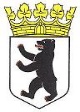 Berlin, den 07.03.2016111.000 Euro für Gründerzeitmuseum bewilligtIris Spranger begrüßt die Fortsetzung der Sanierungen durch Lottomittel Eine weitere Unterstützung für notwendige Sanierungsarbeiten  erhält das Gründerzeitmuseum  im Gutshaus Mahlsdorf. Der im vergangen Jahr gestellte Antrag auf Zuwendung für Sanierungsarbeiten  wurde jetzt von der Stiftung Deutsche Klassenlotterie (SDKLB) bestätigt. Iris Spranger, Mitglied des Abgeordnetenhauses,  begrüßt diese  Entscheidung. „Dass auch in diesem Jahr über 111000 Euro Lottomittel für das Gründerzeitmuseum Mahlsdorf genehmigt wurden, freut mich in ganz besonderem Maße. Damit wird die große Bedeutung dieses Museums sowohl in unserem Bezirk als auch in der europäischen Museumslandschaft gewürdigt. Das Gutshaus Mahlsdorf ist mit seinen beeindruckenden Sammlungen ein wunderbarer Ort in meinem Wahlkreis, dem ich immer eng verbunden bin und für den ich mich gerne einsetze.“Das Gründerzeitmuseum in dem 200 Jahre alten Gutshaus Mahlsdorf hat zur denkmalsgerechten Sanierung seit 2007 viel Unterstützung durch die SDKLB, durch den Senat, den Bezirk und viele Unterstützer und Sponsoren erfahren. So erfolgte in den vergangenen Jahren die Dachsanierung, die beeindruckende Sanierung der Außenfassade sowie von Teilen der Museumsräume. Mit den nun genehmigten Geldern können die Freitreppen zum Haupteingang und zur Gartenseite rekonstruiert werden. Und die vielen Besucher, über 10000 waren es im vergangenen Jahr, wird es besonders freuen, dass die Sanitärräume endlich modernisiert werden. Der knarrende Fußboden im Flurbereich des ersten Stocks kann nun denkmalsgerecht restauriert werden.Monika Schulz-Pusch, die engagierte Geschäftsführerin des Museums,  kommentiert die Nachricht über den neuen Geldsegen so:“ Ich bin total dankbar und freue mich riesig, dass wir weiter solche tolle Unterstützung bekommen. Damit ist sichergestellt, dass unser Gründerzeitmuseum auch im Rahmen der Internationalen Gartenbauausstellung ein würdiger und attraktiver Partner ist“.Iris Spranger, MdAFür Rücksprachen Handy: 0151 61310883